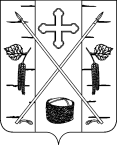 БЕРЕЗОВСКИЙ ПОСЕЛКОВЫЙ СОВЕТ ДЕПУТАТОВРЕШЕНИЕ« 30» мая  2016 		           п. Березовка                                       	    № 10-6О  внесении изменений   в Решение Березовского поселковогоСовета депутатов от 25.04.2016 г. № 9-4«О создании административной комиссиипоселка Березовка»	                 В целях приведения нормативного акта в соответствие со  ст. 2  Закона Красноярского края от 23.04.2009 г. № 8-3168 «Об административных комиссиях в Красноярском крае», Законом Красноярского края от 23.04.2009 г. № 8-3170 «О наделении органов местного самоуправления муниципальных образований края государственными полномочиями по созданию и обеспечению деятельности административных комиссий», руководствуясь Уставом поселка Березовка, Березовский поселковый Совет  РЕШИЛ:Внести изменения в состав административной комиссии на срок полномочий пятого созыва Березовского поселкового Совета депутатов путем исключения из состава члена комиссии, специалиста 1 категории по вопросам градостроительства  и архитектуры -  Хакимову В.К. Контроль  над  исполнением настоящего Решения возложить на постоянную комиссию по местному самоуправлению и взаимодействию со СМИ.Настоящее Решение вступает в силу со дня официального опубликования.Глава поселка                                                                                      С.А. СусловПредседатель БерезовскогоПоселкового Совета депутатов						     И.Л. Шилов								   Приложение  к  Решению                                                                                          Березовского поселкового Совета                                                                                       	№ 10-6 от  «30 » мая 2016 годаКузнецов Александр Андреевич - председатель комиссии, заместитель главы поселка по благоустройству и земельным вопросам;Маханько Андрей Борисович - заместитель председателя комиссии, заместитель главы поселка по вопросам жизнеобеспечения;Плотникова Инга Евгеньевна - ответственный секретарь комиссии, ведущий специалист по правовым вопросам администрации поселка Березовка;Колесниченко Татьяна Александровна – главный специалист по муниципальному имуществу, жилищным и социальным вопросам администрации поселка Березовка;Василенко Ольга Геннадьевна - член комиссии, ведущий специалист по муниципальному заказу и   электронному документообороту; Бобко Юлия Николаевна – член комиссии, ведущий специалист по экономическим, оперативным вопросам   и муниципальному имуществу;